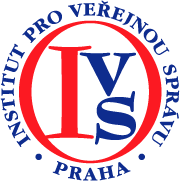 ČESTNÉ PROHLÁŠENÍJméno, příjmení…………………………………………………………………………………………………….Datum narození…………………………………………………………………………………………………….Trvale bytem…………………………………………………………………………………………………….Prohlašuji, že se u mě neprojevují a v posledních 14 dnech neprojevily příznaky virového infekčního onemocnění (např. zvýšená teplota/horečka, kašel, dušnost, náhlá ztráta chuti a čichu atd.),v současné době na mě není uvalena karanténa, která dosud trvá,mi není známo, že bych v posledních 10 dnech nepřišel/a do přímého kontaktu (bez aktivní ochrany dýchacích cest) s osobou, která byla pozitivně testována na onemocnění Covid-19 nebo je v karanténě z důvodu setkání s pozitivně testovaným,je mi známo, že zamlčením výše uvedených skutečností mohu vážně ohrozit zdraví či dokonce i život ostatních osob vyskytujících se ve Vzdělávacím středisku Benešov, se zavazuji, oznámit neprodleně jakékoliv, nové, s výše uvedeným související informace, případně nově vzniklé zdravotní obtíže určenému pracovníkovi vzdělávacího střediska, jsem si vědom/a, že společný pobyt v prostorách vzdělávacího střediska bude pravděpodobně považován pracovníkem ochrany veřejného zdraví za tzv. blízký v případě epidemiologického šetření i při dodržení doporučených hygienických opatření, budu respektovat veškerá bezpečností opatření nastavená provozovatelem vzdělávacího střediska. V ……………………………………dne ………………………………..…………………………………………………     podpis